Как встретить Новый год без травм?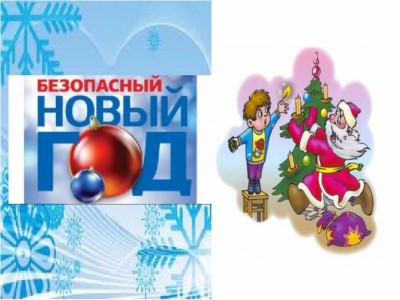 Чтобы праздничные дни не обернулись для Вас трагедией, помните, пожалуйста:Уважаемые родители!!! Чтобы праздничные дни не обернулись для Вас трагедией, помните, пожалуйста: 1. По информации пресс-службы ГУ МЧС РФ ежегодно в области, в предновогодние и рождественские праздники попадают в больницы с травмами и ожогами после применения пиротехники 60-70 человек. Пиротехническое изделие – устройство, предназначенное для получения требуемого эффекта с помощью горения (взрыва) пиротехнического состава. Лицам, не достигшим шестнадцатилетнего возраста, продавать пиротехнические изделия запрещается. 2. Убедительная просьба: не отпускайте детей на лед (на рыбалку, катание на лыжах и коньках) без присмотра. 3. Не оставляйте детей дома одних! Если все-таки оставили, то на видном месте напишите номера телефонов, по которым ребенок может быстро связаться (ваша работа, мобильный, милиция, скорая помощь, пожарная охрана, соседи). Уходя в вечернее время, не забудьте включить свет в комнатах, это отпугнет злоумышленников, и вашему ребенку не будет страшно одному. - Постоянно повторяйте с ребенком правила поведения, устраивайте маленькие экзамены, разбирайте ошибки. Сами неукоснительно выполняйте правила по безопасности. Будьте примером. Перечень мест, в которых запрещается нахождение детей  объекты (территории, помещения) юридических лиц или граждан, осуществляющих предпринимательскую деятельность без образования юридического лица, которые предназначены для реализации товаров только сексуального характера;  в пивных ресторанах, винных барах, пивных барах, рюмочных, в других местах, которые предназначены для реализации только алкогольной продукции, пива и напитков, изготавливаемых на его основе;  иные места, в том числе: - территории строительных площадок; - чердаки, подвалы, крыши жилых домов и иных строений. Перечень общественных мест, нахождение в которых детей в возрасте до 16 лет в ночное время без сопровождения родителей (лиц, их замещающих) или лиц, осуществляющих мероприятия с участием детей, запрещается: Ночное время: С 01 октября по 31 марта — с 22.00 до 06.00 С 01 апреля по 30 сентября — с 23.00 до 06.00 Время местное  улицы, стадионы, парки, скверы, транспортные средства общего пользования;  иные общественные места, в том числе:  - детские, образовательные, социальные, административные, общественные, промышленные организации, учреждения, предприятия и территории, прилегающие к ним;  - территории, прилегающие к жилым домам, в том числе детские площадки, спортивные сооружения;  - места общего пользования в жилых домах, в том числе межквартирные лестничные площадки, лестницы, лифты, коридоры, технические этажи;  - помещения и территории вокзалов;  - водоемы и прилегающие к ним территории;  - лесные массивы;  - остановки общественного транспорта и остановочные комплексы;  - игровые и компьютерные клубы;  - места отправления религиозного культа (церковь, мечеть, молельный дом и др.);  - территории дачных поселков;  - гаражные кооперативы;  - заправочные станции;  - городской рынок;  - гостиницы, посуточные квартиры;  - банно-оздоровительные комплексы;  - такси; Постарайтесь организовать в период новогодних праздников, каникул досуг своих детей!!! И пусть новый год принесет в ваши дома только приятные хлопоты, радость и благополучие!!!!                                        Администрация  ГБОУ  ООШ  с.Вольная  Солянка
ПАМЯТКА О БЕЗОПАСНОСТИ родителям и обучающимся в период зимних каникул.Уважаемые родители! Новогодние и Рождественские праздники, каникулы - замечательное время для детей и взрослых, пора отдыха, интересных дел, новых впечатлений. Почти в каждом доме устанавливают и украшают красавицу-елку. Для того чтобы эти дни не были омрачены бедой, необходимо обратить особое внимание на соблюдение мер безопасного поведения как детей, так и взрослых. У вашего ребенка появится больше свободного времени для приключений и ребяческих фантазий, а у вас – забот и тревог за их безопасность. Чтобы избежать непредвиденных ситуаций с детьми, убедительно просим вас позаботиться о безопасности ваших детей, особенно если они остаются дома без присмотра взрослых. Помните, что в это время значительно увеличивается риск уличного и бытового травматизма. Обсудите вместе с ребенком, чем он будет заниматься, как лучше распланировать время. Организуйте веселые каникулы своим детям, научите их жить содержательно, а не валяться перед телевизором. Прогулки, игры на свежем воздухе - лучший отдых после учебных занятий, которого так недостает большинству детей в учебное время. Отправляя детей на улицу, напомните им правила дорожного движения, еще раз расскажите своим детям об опасностях зимних дорог. Не отпускайте детей одних на лед. Не допускайте нахождение их на улице без сопровождения взрослых в вечернее и ночное время с 22.00 ч. до 06.00 ч. Строго контролируйте свободное время ваших детей. Не позволяете им играть пиротехникой. Помните: неумелое обращение с пиротехникой может угрожать жизни и здоровью ваших детей. Доведите до них правила пожарной безопасности. Научите оказывать первую медицинскую помощь при несчастных случаях. Берегите своих детей! Помните: жизнь и здоровье ваших детей – в ваших руках! ОСТОРОЖНО: ОДИН ДОМА Внушите своим детям пять «не»: * не открывай дверь незнакомым людям. * не ходи никуда с незнакомыми людьми, как бы они не уговаривали и чтобы интересного не предлагали; * не садись в машину с незнакомыми; * не играй на улице с наступлением темноты; * не входи в подъезд, лифт с незнакомыми людьми Напоминайте, чтобы подростки соблюдали следующие правила: * уходя из дома, всегда сообщали, куда идут и как с ними можно связаться в случае необходимости; * избегали случайных знакомств, приглашений в незнакомые компании; * сообщали по телефону, когда они возвращаются домой; Следите за тем, с кем общается ваш ребенок и где он бывает. Смотрите, чтобы ваш ребенок не пользовался сомнительной литературой и видеопродукцией. Ограничьте и сделайте подконтрольным общение ребенка в интернете. Поддерживайте с детьми доверительные дружеские ношения. Не запугивайте ребенка наказаниями. ПРАВИЛА ПОЖАРНОЙ БЕЗОПАСНОСТИ В ПЕРИОД ПРОВЕДЕНИЯ НОВОГОДНИХ ПРАЗДНИКОВ Чтобы новогодние праздники не омрачились бедой, запомните эти простые правила: 1. Ёлка устанавливается на устойчивой подставке, подальше от отопительных приборов. 2. Для освещения елки необходимо использовать только исправные электрические гирлянды заводского изготовления. Запрещается: * украшать елку свечами, ватой, игрушками из бумаги и целлулоида; * одевать маскарадные костюмы из марли, ваты, бумаги и картона; * применять свечи и хлопушки, устраивать фейерверки и другие световые пожароопасные эффекты, которые могут привести к пожару; * использовать ставни на окнах для затемнения помещений; * оставлять без присмотра детей во время новогодних мероприятий. Категорически запрещается пользоваться пиротехническими изделиями! Выполняйте эти элементарные правила пожарной безопасности и строго контролируйте поведение детей в дни зимних каникул! Напоминаем, что в случае возникновения пожара в службу спасения можно позвонить по телефону 01 Административная ответственность родителей за воспитание детей: - на территории Самарской области несовершеннолетним до 18 лет запрещено находиться на улице в ночное время с 22.00 до 06.00ч. - запрещено пребывание несовершеннолетнего в местах, нахождение в которых может причинить вред здоровью детей, их физическому, интеллектуальному, психическому, духовному и нравственному развитию; - запрещено допущение родителями (лицами, их заменяющими) или лицами, осуществляющими мероприятия с участием детей, пребывания детей без их сопровождения в ночное время в общественных местах; Кодекс РФ об административных правонарушениях от 30.12.2001г.: Статья 5.35. Неисполнение родителями или иными законными представителями несовершеннолетних обязанностей по содержанию и воспитанию несовершеннолетних. Счастливого Вам Нового года! С уважением, администрация школы. Памятка для родителей «Техника безопасности учащихся в период зимних каникул» Зимой детей подстерегает повышенная опасность на дорогах, у водоемов, на игровых площадках. Этому способствует погода и любопытство детей, наличие свободного времени, а главное - отсутствие должного контроля со стороны взрослых. В период зимних каникул учащиеся должны помнить о своей безопасности и своѐм здоровье. Уважаемые родители! 1.Формируйте у детей навыки обеспечения личной безопасности. 2.Проводите с детьми беседы, объясняя важные правила, соблюдение которых поможет сохранить жизнь. 3.Постоянно будьте в курсе, где и с кем ваш ребенок, контролируйте место пребывания детей, регулярно напоминайте о правилах поведения в общественных местах. 4. Поздним вечером (после 22 часов) детям запрещено появляться на улице без сопровождения взрослых. 5. Детям запрещено находиться в кафе, в местах продажи спиртных напитков и табачных изделий. 6.Не разрешайте детям разговаривать с незнакомыми людьми, садиться в незнакомый транспорт; трогать незнакомые предметы (о подозрительных людях и предметах немедленно сообщать взрослым). 7. Запрещайте пребывание детей вблизи водоѐмов, выход на лѐд. 8.Напоминайте детям о правилах дорожного движения для пешеходов в зимний период. 9.Не разрешайте детям играть вблизи ж/д, высоковольтных линий, недостроенных и разрушенных зданий; употреблять лекарственные препараты без Вас; играть с колющими, режущими, взрывоопасными и легковоспламеняющимися предметами (петарды, фейерверки и т. д.). 10. Контролируйте временной режим и информацию при просмотре ребѐнком телевизора и работе на компьютере. 11. Помните! Детям, не достигшим 14 лет, запрещено управлять велосипедом на автомагистралях и приравненных к ним дорогам. Помните, что от природы дети беспечны и доверчивы. Внимание у детей бывает рассеянным. Поэтому, чем чаще вы напоминаете ребенку несложные правила поведения, тем больше вероятность, что он их запомнит, и будет применять. Необходимо напоминать правила безопасности жизнедеятельности своему ребѐнку ежедневно. Родители несут ответственность за жизнь и здоровье своих детей. Пример родителей - один из основных факторов успешного воспитания у детей навыков безопасного поведения. Классный руководитель: ________________ / УРА! КАНИКУЛЫ! Памятка для учащихся по технике безопасности на период зимних каникул. В период зимних каникул: 1. Соблюдай правила дорожного движения. Знай, что зимняя дорога опасна. Не играй на проезжей части дорог, ж/д полотна, водоѐмах; не выходи на лѐд. 2. Помогай младшим и старшим. Без разрешения родителей не уходи далеко от дома, если нужно уйти – предупреди родителей. 3. Осторожно пользуйся газовой плитой, электроприборами, не оставляй их без присмотра. 4. Не используй петарды, колющие, режущие взрывоопасные предметы - это опасно для твоего здоровья. 5. Не засиживайся перед телевизором и компьютером. Читай книги, посещай кружки, занимайся дополнительно по школьным предметам. 6. Больше гуляй на свежем воздухе, встречайся с друзьями. 7. Не общайся с незнакомыми людьми, не приглашай их в дом. Не трогай бесхозные сумки, пакеты или коробки. 8. Соблюдай правила поведения в общественных местах. Не находись на улице, в общественных местах после 22 часов. 9. Не употребляй спиртные напитки, табачные изделия, другие психотропные вещества. 10. Помни! Детям, не достигшим 14 лет, запрещено управлять велосипедом на автомагистралях и приравненных к ним дорогам. Помни! Тебя всегда ждут дома и в школе!